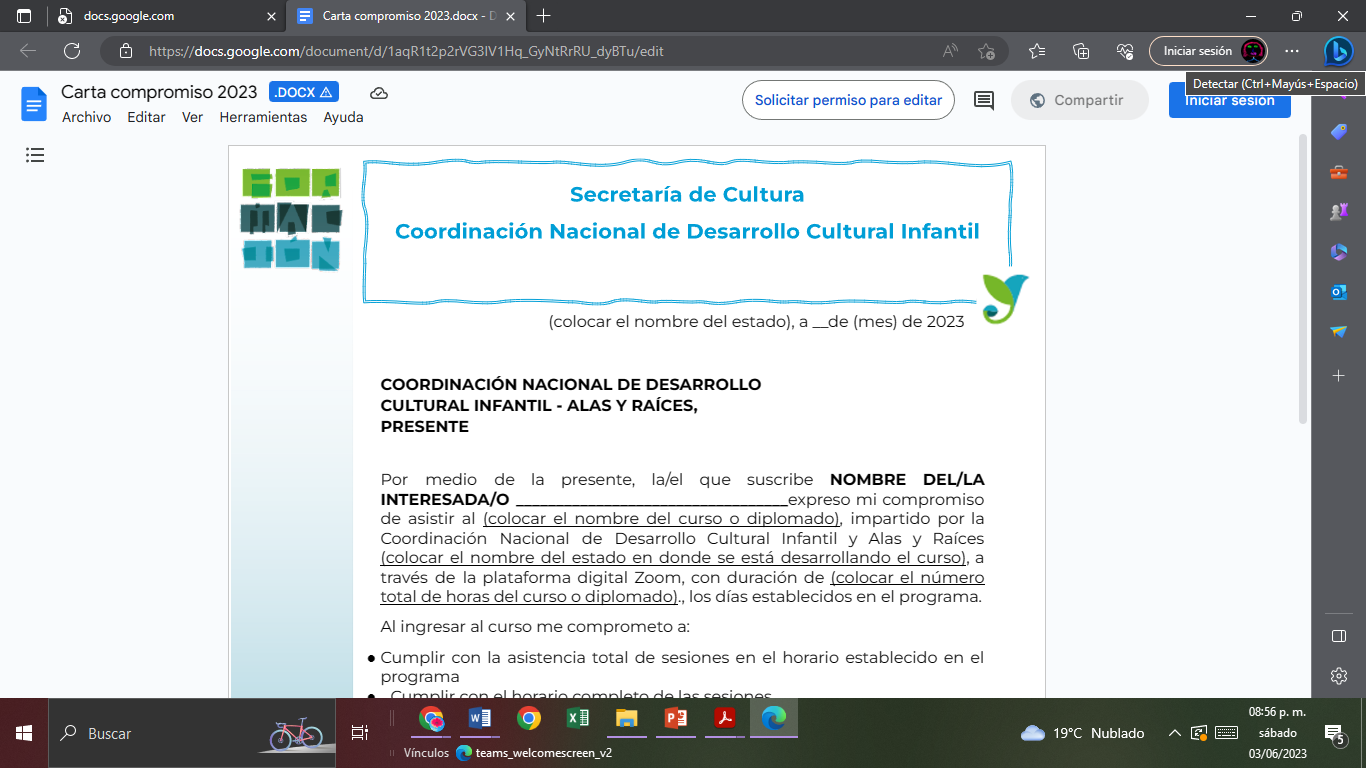 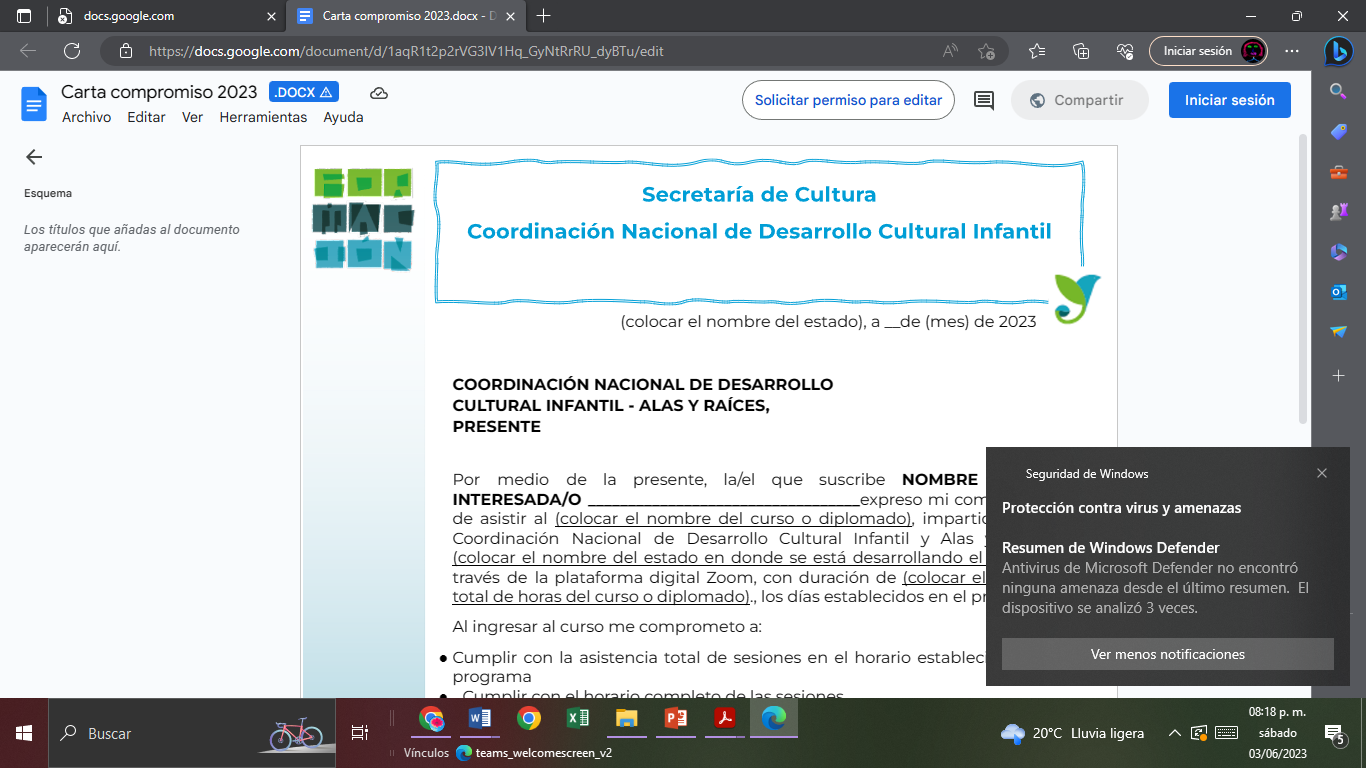 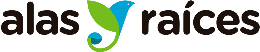 Tlaxcala, Tlax., a _____ de  junio de 2023.COORDINACIÓN NACIONAL DE DESARROLLO CULTURAL INFANTIL - ALAS Y RAÍCES, PRESENTE Por medio de la presente, la/el que suscribe NOMBRE DEL/LA INTERESADA/O, expreso mi compromiso de asistir al Diplomado en línea Diversidad de infancias e inclusión a partir de la cultura, el diálogo y la escucha activa, impartido por la Coordinación Nacional de Desarrollo Cultural Infantil y Alas y Raíces Tlaxcala, a través de la plataforma digital Zoom, con duración de 120 horas, los días establecidos en el programa: martes y jueves. Al ingresar al diplomado me comprometo a: Cumplir con la asistencia total de sesiones en el horario establecido en el programa.Cumplir con el horario completo de las sesiones.Participar activamente durante las actividades desarrolladas.Tener equipo de cómputo o celular con audio, cámara e internet (la cámara estará́ encendida en todo momento de la sesión para corroborar mi asistencia). Realizar la encuesta de evaluación que se enviará por correo electrónico al concluir el curso.Respetar la participación del ponente y la de las compañeras y compañeros, comprometiéndome a mantener un ambiente de respeto mutuo. Por último, acepto que para acreditar y recibir la constancia debo cumplir mínimo con el 80% de asistencia, la entrega de esta carta compromiso y realizar la evaluación mencionada anteriormente, así como las actividades solicitadas.NOMBRE Y FIRMA DEL(LA) INTERESADO/A